ROCC Agenda Annual Meeting/Potluck DinnerMany ROCC members donated cash and nonperishable food items to the Ridgway Food Bank at the Potluck Dinner.  Thank you for your many generous donations.The ROCC Annual Meeting was brought to order at 6:15 pm.Approval of September 18th Meeting Minutes	Sheelagh Williams made a motion to approve the minutes, which was seconded by 	Howard Greene.  There was no discussion and the minutes were unanimously approved.Treasurer’s Annual Report and Budget – Scott Williams	Scott reported that the net worth of ROCC as of December 2, 2014 was $19,842.08.  	Year to date income was $6,878.29 and year to date expenses totaled $3,642.39, 	which 	resulted in net income of $3,235.90.	In 2015 ROCC’s draft budget will be $6,030 in income and $8,905 in expenses, which 	will result in a net income of ($2,875) and a year-end net worth of $16,967.Announcements     Spaghetti Dinner                   The dinner will be held on February 28 at Ouray Community Center at 6:00 pm. The musicians Heather and Douglas will be the entertainment for the night.                  Jen Parker asked for some additional volunteers since some of our volunteers from last year’s dinner cannot be at this year’s dinner.  A number of members stepped forward and volunteered to help at the dinner.      BOCC Visual Impact Regulation (Section 9) Hearing                  The hearing will be held on December 10 at 6:00 pm at the Ouray County 4-H Center.  We need as many members as possible to attend this meeting and speak on this issue.        Citizen of the Year Nominations - Chris Pike	  The closing date for nominations will be December 13th.  It was decided that the Awards Committee will meet on Thursday, January 15th in the Ridgway Library Conference Room at 4 pm.  Chris Pike, Roze Evans, Al Lowande, Dudley Case, Jen Parker, and Kate Kellogg have volunteered to be on the committee.       Ice Park Festival – Jared                  This will be the 20th anniversary of the festival and it will start on Thursday, January 8th and run through Sunday, January 11th.  Jared asked If ROCC members would work about 70 person hours turning away unauthorized vehicles at the entrance to Camp Bird Road in exchange for the festival donating $800 to $1,000 to ROCC.  The ROCC membership was in favor of doing this.  So please volunteer to help out at the Ice Park Festival.Annual Committee Reports	Adopt a Park - Nick Williams                This year the committee assisted in cleanup following all concerts;                 sanded/refinished a park bench (will do another or two over the 	winter); weeded out 			Hartwell flower beds, and cleaned up the Hartwell Park Bulletin Board. 	Energy - Al Lowande		This year the committee organized ROCC members to testify (both in 					person in Denver and by phone) at Air Quality Control Commission hearing on 			emissions from oil & gas facilities.  This effort successfully countered efforts by “gas 			patch” politicians to exempt the west slope from regulation.  The result (statewide) is 		the nation’s strongest regs for oil & gas emissions.		The committee convinced the Ridgway Town Council & the Ouray County BOCC to 			write letters supporting strong emission regulations for oil & gas (again countering 			attempts by “gas patch” counterparts to exempt west slope).  WCC lobbied heavily 			(and successfully) against efforts to lower state requirements for renewable energy 			percentages in utility portfolios.		The 2015 goal for the committee is to pursue good local control and 					setback regulations for oil and gas facilities.  Please send your comments to the 			commission at: ogtaskforce@state.co.us .		Land Use Committee - Don Rogers  		This year the committee followed the progress of the county land use 					code through the “housekeeping” updates and changes.  We 		presented our concerns and suggestions at workshops and public 					hearings to keep the code, especially Section 9, strong, sensible and 					protective of the county’s unique visual assets.   This “housekeeping” 					process has been by directives from county commissioners to county 					land use staff without substantive input from the Planning Commission 					in an unusual departure from how the code has been modified and 					updated in the past.  		There is no record of portions of the communications between staff 					and commissioners, so following the process has been time consuming.  I want to 			thank our Land Use Committee members for their hard work, especially in the last 			few months as the new draft of Section 9 has been created.  		The proposed Section 9 draft, seriously and irresponsibly weakened, 					will come before the BOCC on Dec 10th at 6 pm in the 4H center.		Our ROCC Land Use Committee goal at this point is to defeat the adoption of the 			new Section 9 draft and have it revisited by the new 	BOCC in 2015.  		To this end, we need help from ROCC members.			1. To email the BOCC: hhollenbeck@ouraycountyco.gov telling 							them to vote not to adopt the proposed Section 9 draft.			2. Contact friends to do the same.			3. Speak at the hearing – talking points will be provided			4. Volunteers to distribute Sec. 9 literature and talk to citizens 							about Sec. 9 outside of Mountain Market and the Ridgway 							Post Office between now and the hearing next Wednesday.	Local Foods - Robyn Cascade		This year the committee conducted four one-on-ones as part of 						listening campaign to explore needs, desires and challenges related to 				local foods. (2 producers; school food service director; chef)		One ROCC member serves as liaison/representative to WCC 						committee and has attended trainings and meetings.		The committee distributed fact sheets on the Cottage Foods Act at 					Ridgway Heritage Days and gathered names of folks interested in local 				and statewide Food and Ag issues.		We had many individual conversations with current and potential 					producers about upcoming 2015 legislative campaign to expand the Cottage Foods 			Act. 		With respect to the Right to Know GMO Labeling Initiative the 						committee collected signatures to get (what became) Proposition 105 					on the November ballot.		We canvassed door to door with information in support of  						Proposition105.		Although ultimately the proposition failed at the polls (due in part to 					huge influx of money, $16 million, from Agribusiness opposing GMO 					labeling) the initiative raised awareness, educated the citizenry and 					heightened the dialogue related to consumers’ right to know.		In 2015 the committee’s goal with respect to the Cottage Foods Act is 					to Pass legislation to expand the Cottage Foods Act to include: 						acidified foods (pickles, relishes, salsas, hot sauces, etc.) and 						fermented foods (sauerkraut, kim chi, etc.).  And we want to elevate 					the new Food and Ag Narrative throughout campaign.		In 2015 we also want to conduct one-on-ones with members and 					potential members in an effort to discern local values and interests 					related to food and agriculture.  And we want to convene a ROCC Food and 				Agriculture Committee to consider actions/campaigns upon which to focus. 		We are hoping that our activities will also increase ROCC and WCC’s 					membership as a result of the above goals.  We specifically hope to 		reach out to ethnic populations not currently represented in ROCC (in 					coordination with WCC’s effort to increase diversity amongst 						membership).	Membership - JoAnne Williams		ROCC gained 5 new members this year and had no net loss of 						membership.		The Committee called all members to solicit membership renewal and		called all new members to thank them for their support.		The committee also assisted with a new member house party at 					Howard Greene and Chris Lance’s house.	Public Lands - Jim Stephenson		During 2014 the committee worked on the San Juan Wilderness Bill 					and the Hermosa Wilderness Bill.		The transition from Senator Udall to Senator Gardner is looking 						positive.  And Senator Bennett will help with the San Juan Wilderness 					Bill.                 We also worked on the BLM’s Uncompahgre Resource Management 					Plan. 		GOALS:  Continue to build support for the San Juan Wilderness Bill by 				building business support and continuing the post card initiative.                 The committee needs volunteers.  So please help us if you can.       	Recycling Committee - Judi Chamberlin		A team of ROCC volunteers manned two recycling/composting stations during each 			of the five Summer Concerts in the Park.  These volunteers put in more than120 			hours of work.  And we collected 20-25 large bags of compostable/recyclable 				materials.  We also helped Danny pick up 	trash after each concert and we 				transported bags of 	compost to the commercial composting facility in Delta.  ROCC 		paid the $35 composting fee for the Town of Ridgway.		ROCC volunteers also provided recycling support during the Ridgway 					Rodeo, August 29-31.		ROCC volunteers provided recycling/composting support during the 					Ridgway River Festival (an Uncompahgre Watershed Partnership 					(UWP) event) on June 28.		The committee’s 2015 goals are: to find a bigger pool of volunteers for 					the Summer Concerts so no one has to work more than a two-hour 					shift; to encourage youth volunteers; to provide better labeling on 					the containers to make it easier for people to sort their trash; and to		encourage the Town to ask vendors to purchase compostable serving 					containers and to allow people to refill beer cups.     	ROCC Talks - Roze Evans		The ROCC Talk Committee members are: Sharon Case, Kate Kellogg, 				Jan van West, Jen Parker, Roze Evans and Dudley Case. 		Five ROCC Talks were held this year with 275+ in attendance overall.		Roze asked for 	suggestions from the members and received quite a 					few good suggestions.        Community Support Committee - Dave Jones		This committee’s members are Jen Parker, Chris Pike, Donna Greene, 				Scott Williams, and Dave Jones.		The committee’s goals are: to understand – and continue - ROCC’s 					legacy of financial support to local like-minded non-profits; review past 					ROCC contributions; understand what ROCC can give ($) and set 					targets; and capture/share ROCC community contributions.		Collected History of ROCC Grants to Local Non-Profits ($3205 since 					2007)	No past formal grants documentation.  Average $458 in grants/year.	Data pulled from prior ROCC budgets and posted on the ROCC web site.	The committee developed a ROCC Grant Application Form, which asks for a description 	of the organization & its mission/goals; how will these funds be spent; how the 	organization will use 	this support to benefit the community and to support ROCC's 	mission; other considerations.	Awardees are required to submit a report on how the funds were used within 1-year of 	award.	Four initial groups identified for potential grants:		UWP/Ridgway River Festival		Ridgway H.S. Solar Car project		Ridgway Solar classroom project		Ridgway Community Garden	$1500 was budget for 2014 and $250 was awarded.	One grant application was received and $250 given to UWP toward Ridgway River 	Festival.  Their post-event report has been received.  The committee is now standing by 	(dormant).	Should we or how should we promote this program?	Other grant awardee ideas?		UWP - Support for school-based education & water testing…		School projects?    		New community park? (in planning/approval process)		Social Justice programs:			Ridgway Food Pantry			Ridgway Cares (Xmas presents & food)		Develop better ways to capture and recognize other non-monetary ROCC 				Community Support?	Social Justice - Dick Engdahl		In the spirit of improving the quality of life for EVERYONE in Ouray County we are 			forming a “social justice” committee.  		This group will brainstorm how ROCC might want to advocate for younger and lower 		income residents and workers on issues such as: hunger, affordable medical care, 			housing and transit, employment/livable wages, etc.  		This is a relatively new arena for ROCC, one that might offer exciting opportunities 			to improve our county’s spirit of community.	Uranium - Dudley Case	     At the beginning of 2014 we were known as the Western Colorado Congress (WCC) 	  	     Uranium Issue Group.   From January thru April we worked with Emily Hornback and 	     Kevin Williams to become the Western Colorado Congress Uranium Committee. And 	     in May the WCC Board of Directors voted to have us become the WCC Uranium 	    	     Committee.	    Purpose: The purpose of the WCC Uranium Committee is to protect the resources 	  	    and the people of the Western Slope and to promote healthy local communities by 	 	    formulating and recommending policies and issue priorities to WCC, community 	 	    groups and the public on issues related to the uranium industry (included but not 		    limited to mining, milling, and reclamation) through:education,communicationcommunity organizing grassroots advocacy and engagement 	   Makeup of the Committee:  The Uranium Committee will be open to any and all 		   WCC members who wish to participate and have enthusiasm, commitment and 		   willingness to work on uranium issues.  The current make up of the committee is as 	  	   follows:		WCC Board Rep: Randy Parker		Chair/Facilitator: Jen Parker 		MESA Rep: Janet Johnson		ROCC Rep: Dudley Case		UVA Rep: Noalini Terry/Marv Ballantyne		Organizer: Emily Hornback 	   In February the committee started working on a campaign for uranium mine cleanup 	 	   which would specifically focus on the U.S. Department of Energy’s Uranium Leasing 	  	   Program’s Programmatic Environmental Impact Statement, the BLM’s draft 	 	   	   Uncompahgre Resource Management Plan, the U.S. Department of Energy’s 	 	 	   Abandoned Uranium Mine Report and Colorado’s Rule Making Part 18 involving 	 	   licensing of uranium mills.	   In April some committee members went on a lobbying trip to Denver to talk to state 	 	   representatives and senators about proposed changes in Colorado’s Radiation 	 	 	   Control Act, other uranium issues in Colorado and about some bills in the legislative 	 	   session that affected uranium mining and milling.	   On April 24 members of the committee met with Barb Sharrow, head of the Montrose 		   BLM office, to discuss the BLM’s draft Uncompahgre Resource Management Plan and 	   issues concerning abandoned uranium mines on BLM property.	   On May 31 Jennifer Thurston led the Uranium Committee on an Abandoned Uranium 	 	   Mine Tour in the Paradox Valley area where we visited a number of abandoned 	 	   uranium mines to see first hand the problems that such mines cause. 	   On July 31 the committee members testified at the Colorado Department of Public 	  	   Health and Environment’s (CDPHE) Radiation Control Act Hearing at the Holiday Inn 	 	   in Montrose.	   At the committee’s August meeting committee members reported back to the 	 	  	   committee on various sections of the Department of Energy’s Abandoned Uranium 	 	   Mine Report.  Also in August the committee sent a comment letter to the CDPHE on 	 	   the Pinon Ridge License transfer from Energy Fuels to Mr. Glasser’s company.	WCC Legislative Committee - Roze Evans		In 2014 the committee lobbied for passage of the Cottage Foods Bill - It didn’t pass 			but has a good chance to pass in 2015.		The committee was successful in helping defeat legislation that would have lowered 			state requirements for renewable energy percentages in utility portfolios.		We fought off an attempt by utility companies to do away with and/or weaken net-			metering.		Supported the passage of the “Stolen Wages” bill in Colorado which gave the 				Colorado Department of Labor and Employment (DOLE) authority to enforce wage 			and hour laws by assessing fines and increasing investigative resources.		We will continue to support the passage of the Cottage Foods Act in Colorado to 			allow the sale of acidified foods (pickles, relishes, salsas, etc.).		We will continue to fight against legislation that would weaken the alternative energy 		industry.		We will continue to support legislation that gives local control of gas and oil facilities 			and sets up reasonable setbacks from homes, schools and public areas.	WCC Report - Rein VanWest		WCC has hired David Reed as the new executive director, and he will start his job 			on January 1st.  He has been development and communications director for the 			Wilderness Workshop since 2003.  All five of WCC’s organizational members have 			contributed dues back to WCC to help make this happen.		This year WCC will  phase out it’s Five Year Strategic Plan and replace it with 			a new designer plan from its members.  On January 24th WCC will be holding a 			retreat to focus on this new plan.Old Business  	There was no old business.New Business         Election of Officers – Tom McKinney           	Pursuant to the revised ROCC Bylaws officers will now service two year terms rather than one year terms.           	The following officers have volunteered to again serve as officers:			President – Jen Parker (Co-Chair)			Vice President – Roze Evans (Co-Chair)			Secretary – Dudley Case			Treasurer – Scott Williams			Board of Director-at-Large – Bob Green		There was a unanimous vote by proclamation to reelect these five officers.           	There are two directors’ positions up for election since Al Lowande has decided to 	step down as Representative to WCC and Jan van West has decided to step down 	as Alternate Representative to WCC.           	Chris Pike was nominated for the position of Representative to WCC and Al 	Lowande was nominated to be the Alternate Representative to WCC.           	There was a unanimous vote by proclamation to elect these two nominees as 	directors.		Join the Time Bank for $50 - Robyn Cascade	       We share our skills and time equally.  For example, I water your plants, and 			         someone fixes my plumbing for free.  Everyone’s time is equal.		HOW DOES IT WORK?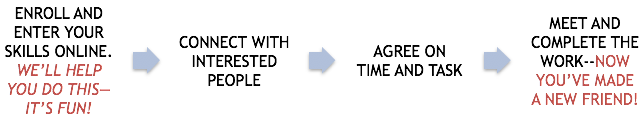 	THEN ENTER YOUR TIME—DONE!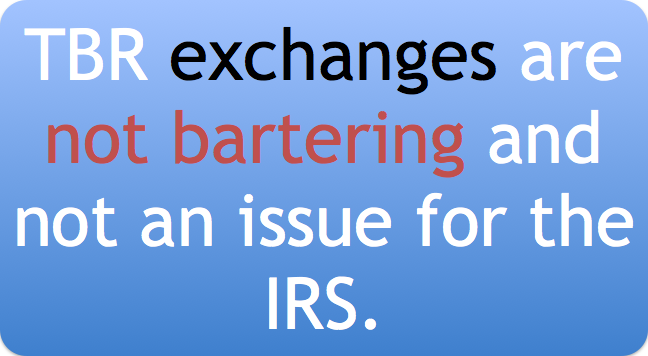 	WHAT’S THE POINT?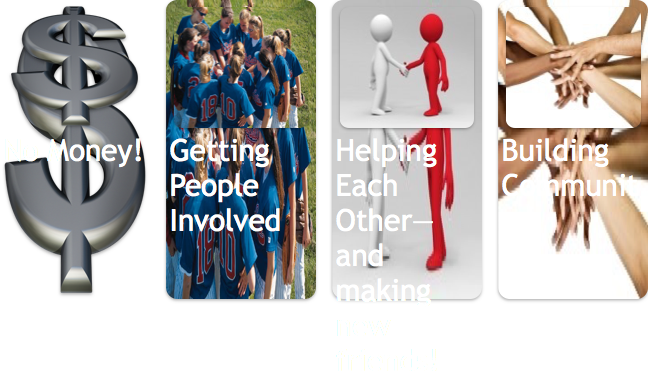 WHAT’S THE DONATION TO JOIN?  	$30 for individuals	$25 for seniors 60 and over	$35 for senior household (all members 60 and over)	$50 for household	$15 for students	$50 for an organizationCURRENT Ouray County TBR ORGANIZATIONS: 	Ouray County Food Pantry 	Ridgway Community Garden                	Ridgway School District	Second Chance Humane Society	Sherbino Theater	Top of the Pines	Town of Ridgway	Transition OurWay	Weehawken Creative Arts	Voyager	After Robyn’s Time Bank presentation Howard Greene made a motion for ROCC to pay the 	$50 membership fee and join Time Bank of the Rockies.  Nick Williams seconded the 	motion.  After some discussion on how exactly the debits and credits work for an 	organization the motion passed. 	Jen Parker then asked for a volunteer to carry the “Red Bag”, coffee pot, and other items to 	the meetings.	The meeting was adjourned at about 9:00 pm. 2007200820092010201120122013Ridgway Cares$200$300$400$400Black Canyon Land Trust$200Town of Ridgway Summer Concert Series$250Ouray Trail Group$200Yankee Boy Conservation Foundation$100Community Pantry$100Transition Ourway$175UWP$277.50$500$102.50